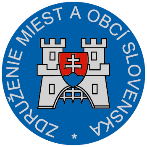 Materiál na rokovanie Hospodárskej a sociálnej rady vlády SRdňa 20.  augusta 2017                                                                                                                                                                 k  bodu č. 13)Stanovisko ZMOSk návrh na úpravu sumy mesačnej minimálnej mzdy na rok 2019Všeobecne k návrhu:Ministerstvo po posúdení  celkovej sociálnej situácie v Slovenskej republike za predchádzajúci kalendárny rok a vzhľadom na očakávaný pozitívny makroekonomický vývoj v roku 2018 i v nasledujúcom roku v súlade s ustanovením § 7 ods. 3 druhá veta zákona predkladá na rokovanie HSR návrh na úpravu sumy mesačnej minimálnej mzdy na rok 2019 na  520 eur mesačne (2,989 eura na hodinu).Pripomienky k návrhu:  V zmysle § 7 zákona č. 663/2007 Z. z. o minimálnej mzde v znení neskorších predpisov o úprave sumy mesačnej minimálnej mzdy na obdobie nasledujúceho kalendárneho roka prebehlo rokovanie medzi ZMOS a KOZ, na ktorom nedošlo k dohode. Záver: ZMOS berie na vedomie návrh na úpravu sumy mesačnej minimálnej mzdy na rok 2019.                                                                                                            Michal Sýkora                                                                                                           predseda ZMOS